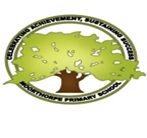 Moorthorpe  Primary School Pupil Premium Policy Aims:At Moorthorpe Primary , we have high aspirations and ambitions for our children and we believe that no child should be left behind. We strongly believe that it is not about where you come from but your passion and thirst for knowledge, and your dedication and commitment to learning that make the difference between success and failure, and we are determined to ensure that our children aregiven every chance to realise their full potential. Pupil premium funding represents a significant proportion of our budget and this policy outlines how we will ensure it is spent to maximum effect.BackgroundThe pupil premium is a  government initiative that targets extra money at pupils from deprived backgrounds. Research shows that pupils from deprived backgrounds underachieve compared to their non-deprived peers. The premium is provided to enable these pupils to be supported to reach their potential.The Government has used pupils entitled to free school meals (FSM), looked after children and service children as indicators of deprivation, and have provided a fixed amount of money for schools  per pupil based on the number of pupils registered for FSM over a rolling six year period.This fixed amount of money is expected to increase every year for the course of this current Parliament. At Moorthorpe we will be using the indicator of those eligible for FSM as well as identified vulnerable groups as our target children to ‘close the gap’ regarding attainment.ContextWhen making decisions about using pupil premium funding it is important to consider the context of the school and the subsequent challenges faced. Common barriers for FSM children can be less support at home, weak language and communication skills, lack of confidence, more frequent behaviour difficulties, and attendance and punctuality issues. There may also be complex familysituations that prevent children from flourishing. The challenges are varied and there is no “one size fits all”.Key PrinciplesBy following the key principles below, we believe we can maximise the impact of our pupil premium spending.Building BeliefWe will provide a culture where:• staff believe in ALL children• there are “no excuses” made for underperformance• staff adopt a “solution-focused” approach to overcoming barriers• staff support children to develop “growth” mindsets towards learningAnalysing DataWe will ensure that:• All staff are involved in the analysis of data so that they are fully aware of strengths andweaknesses across the school• We use research (Such as the Sutton Trust Toolkit / EEF toolkit) to support us in determining thestrategies that will be most effectiveIdentification of PupilsWe will ensure that:• ALL teaching staff and support staff are involved in the analysis of data and identification of pupils• ALL staff are aware of who pupil premium and vulnerable children are• ALL pupil premium children benefit from the funding, not just those who areunderperforming• Underachievement at all levels is targeted (not just lower attaining pupils)• Children’s individual needs are considered carefully so that we provide support for those children who could be doing “even better if…..”Improving Day to Day TeachingWe will continue to ensure that all children across the school receive good teaching, with increasing percentages of outstanding teaching achieved by using our team leaders to:• Set high expectations• Address any within-school variance• Ensure consistent implementation of the non-negotiables, e.g. marking and guided reading• Share good practice within the school and draw on external expertise• Provide high quality CPD• Improve assessment through joint levelling and moderationIncreasing learning timeWe will maximise the time children have to “catch up” through:• Improving attendance and punctuality• Providing earlier intervention (KS1 and EYFS)*Providing breakfast and after school club free of charge • Extended learning out of school hours for year 6 pupils (booster)Individualising support“There’s no stigma attached to being in an intervention in this school. Everyone needs something,whatever that might be, and so they’re all getting something somewhere.”We will ensure that the additional support we provide is effective by:• Looking at the individual needs of each child and identifying their barriers to learning• Ensuring additional support staff and class teachers communicate regularly• Using team leaders to provide high quality interventions across their phases• Matching the skills of the support staff to the interventions they provide• Working with other agencies to bring in additional expertise *School Home Support• Providing extensive support for parents• Tailoring interventions to the needs of the child (e.g. same day intervention sessions in the afternoons for children who struggle in the main lesson)• Recognising and building on children’s strengths to further boost confidence (Going the Extra MileIn our determination to ensure that ALL children succeed we recognise the need for and are committed to providing completely individualised interventions for set periods of time to support children in times of crisis.Monitoring and EvaluationWe will ensure that:• A wide range of data is used – achievement data, pupils’ work, observations, learning walks, case studies, and staff, parent and pupil voice• Assessment Data is collected termly so that the impact of interventions can be monitored regularly, and class teachers held to account.• Assessments are closely moderated to ensure they are accurate• Teaching staff and support staff attend and contribute to pupil progress meetings each term and the identification of children is reviewed• Regular feedback about performance is given to children and parents• Interventions are adapted or changed if they are not working• Case studies are used to evaluate the impact of pastoral interventions, such as on attendance and behaviour• A designated member of the SLT maintains an overview of pupil premium spending• A governor is given responsibility for pupil premium and an update is provided in the leadership report ReportingWhen reporting about pupil premium funding we will include:• information about the context of the school• objectives for the yearo reasons for decision makingo analysis of datao use of research• nature of support and allocationo Learning in the curriculumo Social, emotional and behavioural issueso Enrichment beyond the curriculumo Families and community• an overview of spendingo Total PPG (pupil premium grant) receivedo Total PPG spento Total PPG remaining• a summary of the impact of PPGo Performance of disadvantaged pupils (compared to non-pupil premium children)o Other evidence of impact e.g. Ofsted, Accreditationso Case studies (pastoral support, individualised interventions)o Implications for pupil premium spending the following yearThe Governing Body will consider the information provided and will ensure that there is an annual statement to the parents on the school website outlining how the Pupil Premium funding has been used to address the issue of closing the gap for pupils eligible for Pupil Premium. This task will be carried out in line with the requirements published by the Department for Education.